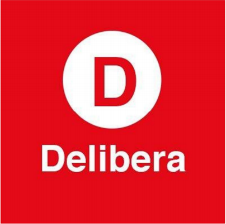 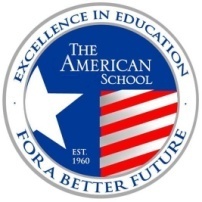 CARTA DE PATROCINIOProyecto de LeyREVISIÓN DE LA FIGURA DEL FEMICIDIOA través de la siguiente carta, otorgo mi apoyo y mi patrocinio a la iniciativa juvenil de ley, REVISIÓN DE LA FIGURA DEL FEMICIDIO, presentada por el equipo EMVIPI del Colegio The American School de Puerto Montt, en el Torneo Delibera 2017, organizado por la biblioteca del Congreso Nacional.Atentamente,___________________________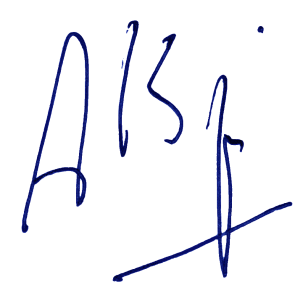 Senador Alberto Espina OteroAraucanía Norte 